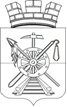 Российская Федерация Ростовская областьоктябрьский районМуниципальное образование «Каменоломненское городское поселение»Администрация Каменоломненского городского поселения ПОСТАНОВЛЕНИЕ15.12.2021              	    № 112                             р.п.  Каменоломни	В соответствии с Федеральным законом от 31.07.2020 № 248-ФЗ «О государственном контроле (надзоре) и муниципальном контроле в Российской Федерации», руководствуясь Постановлением Правительства Российской Федерации от 25.06.2021 № 990 «Об утверждении Правил разработки и утверждения контрольными (надзорными) органами программы профилактики рисков причинения вреда (ущерба) охраняемым законом ценностям», решением Собрания депутатов Октябрьского района от 09.09.2021 № 224 «Об утверждении положения о муниципальном земельном контроле в границах муниципального образования «Каменоломненское городское поселение» Октябрьского района  Ростовской области», статьей 46 Устава муниципального образования «Каменоломненское городское поселение»ПОСТАНОВЛЯЮ:1. Утвердить программу профилактики рисков причинения вреда (ущерба) охраняемым законом ценностям по муниципальному земельному контролю на 2022 год.2. Настоящее постановление вступает в силу с 01.01.2022 года и подлежит размещению на официальном сайте Администрации Каменоломненского  городского поселения в сети «Интернет» в течение 5 дней со дня утверждения.3. Контроль за исполнением данного постановления возложить на заместителя главы Администрации по ЖКХ, строительству и благоустройству Кирпичкова И.С.Глава АдминистрацииКаменоломненского городского поселения				             	                  М.С.СимисенкоПостановление вносит сектор земельно-имущественных отношений, бытового обслуживания и торговли          Приложениек постановлению              АдминистрацииКаменоломненскогогородского поселения от 15.12.2021 № 112Программа профилактикирисков причинения вреда (ущерба) охраняемым законом ценностямпо муниципальному земельному контролю на 2022 годРаздел 1. Анализ текущего состояния осуществления муниципального земельного контроля, описание текущего развития профилактической деятельности, характеристика проблем, на решение которых направлена программа профилактики1.1. Настоящая Программа профилактики рисков причинения вреда (ущерба) охраняемым законом ценностям по муниципальному земельному контролю на 2022 год (по тексту – программа профилактики) разработана в соответствии с Федеральным законом от 31.07.2020 № 248-ФЗ «О государственном контроле (надзоре) и муниципальном контроле в Российской Федерации».Анализ основных направлений и текущего состояния осуществления муниципального земельного контроля позволяет говорить о существовании ряда принципов его осуществления, отражающих содержание публичного земельного контроля, таких как:- законность и объективность проведения;- всеобщность проведения;- обязательность актов государственного земельного контроля;- периодичность проведения;- взаимная ответственность должностных лиц, осуществляющих муниципальный земельный контроль, и подконтрольных субъектов. Основными проблемами муниципального земельного контроля, на решение которых направлена программа профилактики, являются:- обеспечение эффективности взаимодействия контрольных органов с институтами гражданского общества, а также экологического надзора;- установление надлежащих правовых основ муниципального земельного контроля, приведение нормативных актов в соответствие с законодательством.Раздел 2. Цели и задачи реализации программы профилактики2.1. Профилактические мероприятия по муниципальному земельному контролю осуществляются в целях:1) стимулирования добросовестного соблюдения обязательных требований всеми контролируемыми лицами;2) устранения условий, причин и факторов, способных привести к нарушениям обязательных требований и (или) причинению вреда (ущерба) охраняемым законом ценностям;3) создания условий для доведения обязательных требований до контролируемых лиц, повышение информированности о способах их соблюдения.2.2. Основной задачей реализации программы профилактики рисков причинения вреда (ущерба) охраняемым законом ценностям по муниципальному земельному контролю на 2022 год является предотвращение причинения вреда (ущерба) охраняемым законом ценностям, а также причин и условий этому способствующих.Раздел 3. Перечень профилактических мероприятий, сроки (периодичность) их проведения.Раздел 4. Показатели результативности и эффективности программы профилактики4.1. Оценка результативности и эффективности деятельности лиц, осуществляющих муниципальный земельный контроль, осуществляется на основе системы показателей результативности и эффективности муниципального контроля, в которую входят:1) ключевые показатели видов контроля, отражающие уровень минимизации вреда (ущерба) охраняемым законом ценностям, уровень устранения риска причинения вреда (ущерба) в соответствующей сфере деятельности, по которым устанавливаются целевые (плановые) значения и достижение которых должен обеспечить соответствующий контрольный орган;2) индикативные показатели видов контроля, применяемые для мониторинга контрольной (надзорной) деятельности, ее анализа, выявления проблем, возникающих при ее осуществлении, и определения причин их возникновения, характеризующих соотношение между степенью устранения риска причинения вреда (ущерба) и объемом трудовых, материальных и финансовых ресурсов, а также уровень вмешательства в деятельность контролируемых лиц.Заведующий сектором земельно-имущественных отношений,бытового обслуживания и торговли                                             Е.А.ЧантемироваОб утверждении программы профилактики рисков причинения вреда (ущерба) охраняемым законом ценностям по муниципальному земельному контролю на 2022 год№ п/пНаименование мероприятияСрок (периодичность)проведения мероприятияОтраслевой (функциональный) орган, ответственный за реализацию мероприятия1Информирование по вопросам соблюдения обязательных требований земельного законодательства, а также об обязательных требованиях, предъявляемых к объектам контроля, их соответствии критериям риска, о видах, содержании и об интенсивности контрольных мероприятий, проводимых в отношении земельных участков, исходя из их отнесения к соответствующей категории риска.В течение 2022 года (по мере необходимости)Сектор земельно-имущественных отношений, бытового обслуживания и торговли Администрация Каменоломненского городского поселения 2Обобщение правоприменительной практики посредством сбора и анализа данных о проведенных контрольных мероприятиях и их результатах.Подготовка доклада по итогам обобщения правоприменительной практики, содержащего результаты обобщения правоприменительной практики по осуществлению муниципального земельного контроля, который в срок до 1 июля года, следующего за отчетным годом, размещается на официальном сайте Администрации Октябрьского района Ростовской области.В срок до 1 июля 2022 годаСектор земельно-имущественных отношений, бытового обслуживания и торговли Администрация Каменоломненского городского поселения3.Объявление предостережения.В течение 2022 года, не позднее 30-ти дней со дня получениясведений о готовящихся нарушениях обязательных требований или признаках нарушений обязательных требований и (или) в случае отсутствия подтверждения данных о том, что нарушение обязательных требований причинило вред (ущерб) охраняемым законом ценностям либо создало угрозу причинения вреда (ущерба) охраняемым законом ценностямСектор земельно-имущественных отношений, бытового обслуживания и торговли Администрация Каменоломненского городского поселения4.Консультирование.Консультирование контролируемых лиц осуществляется по телефону, по средством видео-конференц-связи, на личном приеме либо в ходе проведения профилактических мероприятий, контрольных мероприятий.Консультирование осуществляется в устной или письменной форме по следующим вопросам:1) организация и осуществление муниципального земельного контроля;2) порядок осуществления контрольных мероприятий, установленных настоящим Положением;3) порядок обжалования действий (бездействия) должностных лиц уполномоченных осуществлять муниципальный земельный контроль;4) получение информации о нормативных правовых актах (их отдельных положениях), содержащих обязательные требования, оценка соблюдения которых осуществляется в рамках контрольных мероприятий.Консультирование контролируемых лиц в устой форме может осуществляться также на собраниях и конференциях гражданВ течение 2022 года (по мере необходимости)Сектор земельно-имущественных отношений, бытового обслуживания и торговли Администрация Каменоломненского городского поселения5.Профилактический визитВ течение 2022 года (ежеквартально)Сектор земельно-имущественных отношений, бытового обслуживания и торговли Администрация Каменоломненского городского поселения